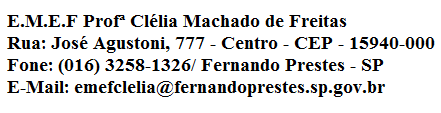 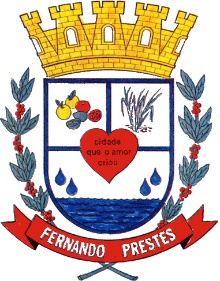 E.M.E.F.“PROFESSORA CLELIA MACHADO DE FREITAS”  PERIODO DE: 15/02 à 19/02/2021.  DISCIPLINA: LINGUA PORTUGUESA/MATEMÁTICA  PROFESSORA: EDNA M. CARONI MEDLIJ.  ALUNO (A): _____________________________  ANO: 3º ANO A.  DATA:  15/02/2021.ATENÇÃOACESSAR O VÍDEO NO YOUTUBE PARA ASSISTIR AS AULAS DASEMANA DE 08 A 12 DE FEVEREIRO DA PROFESSORA EDNA!https://www.youtube.com/watch?v=xi9P6Lm5_LgSegunda-feiraPortuguês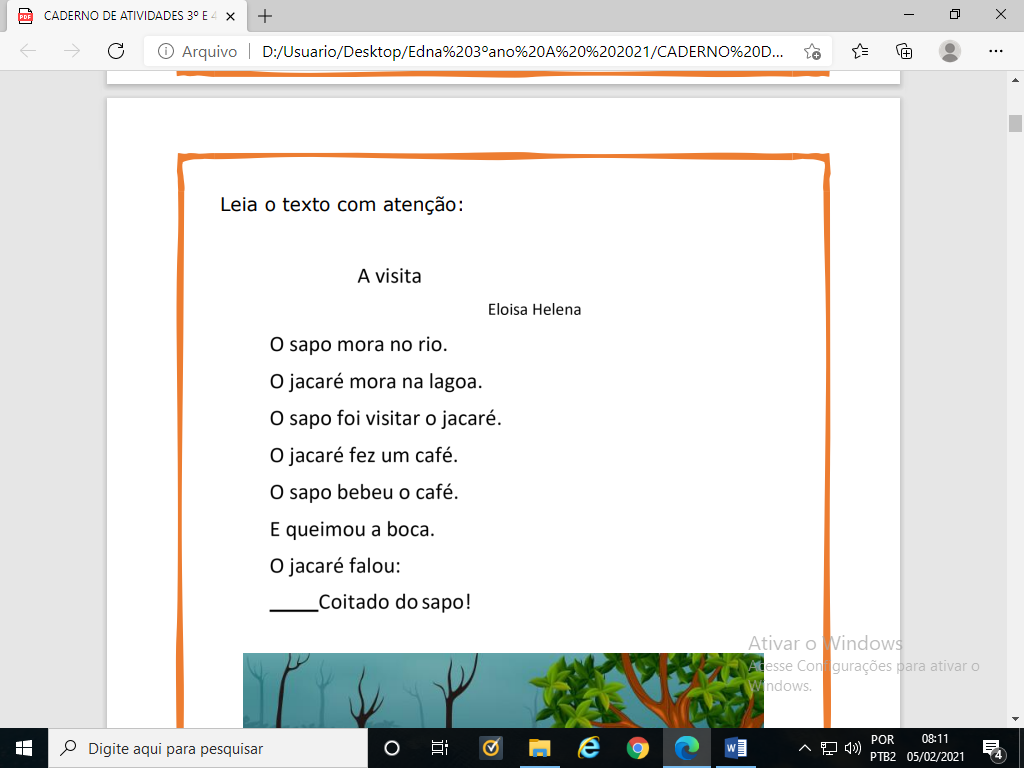 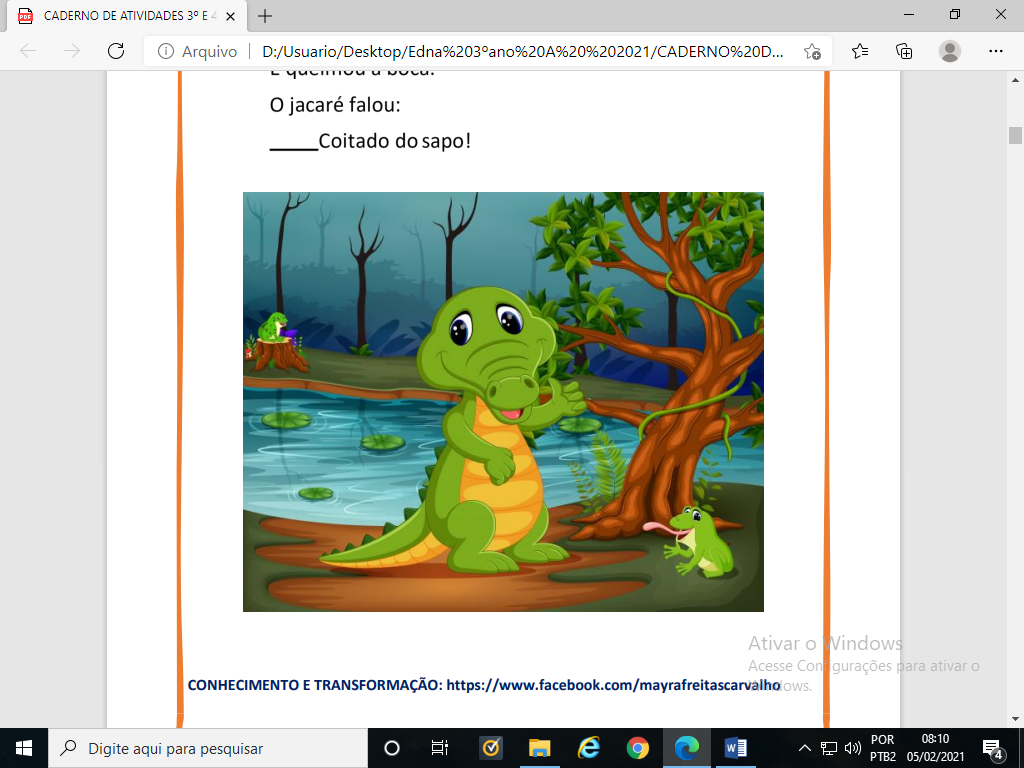             Depois de ler,  realize a interpretação de texto: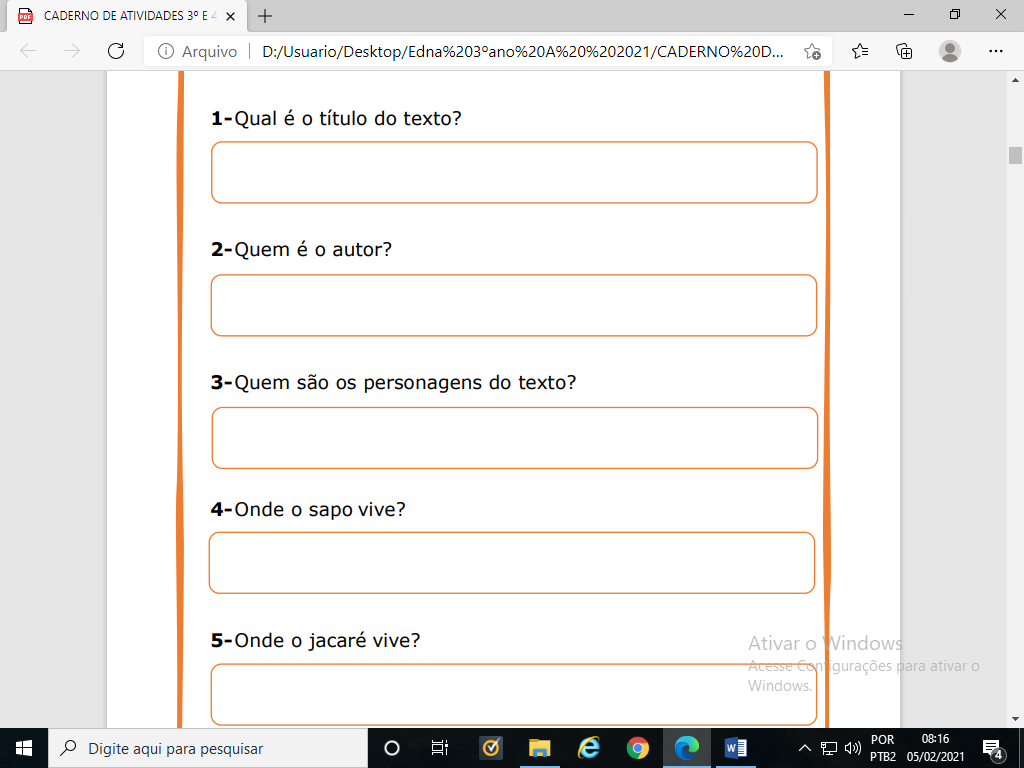 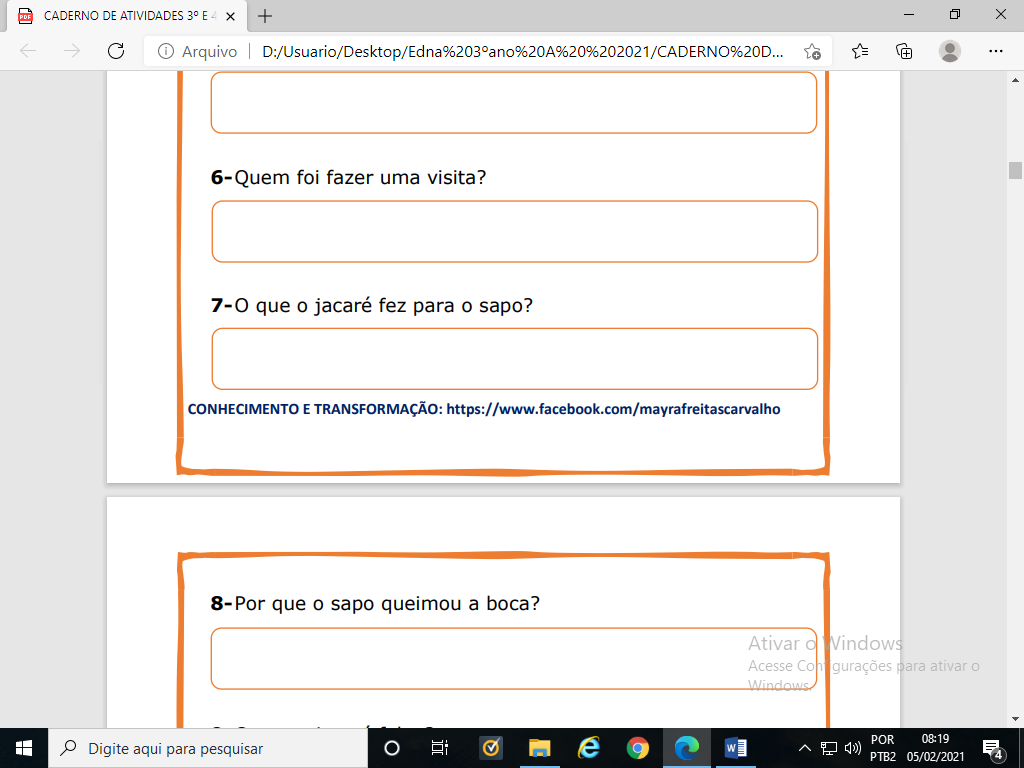 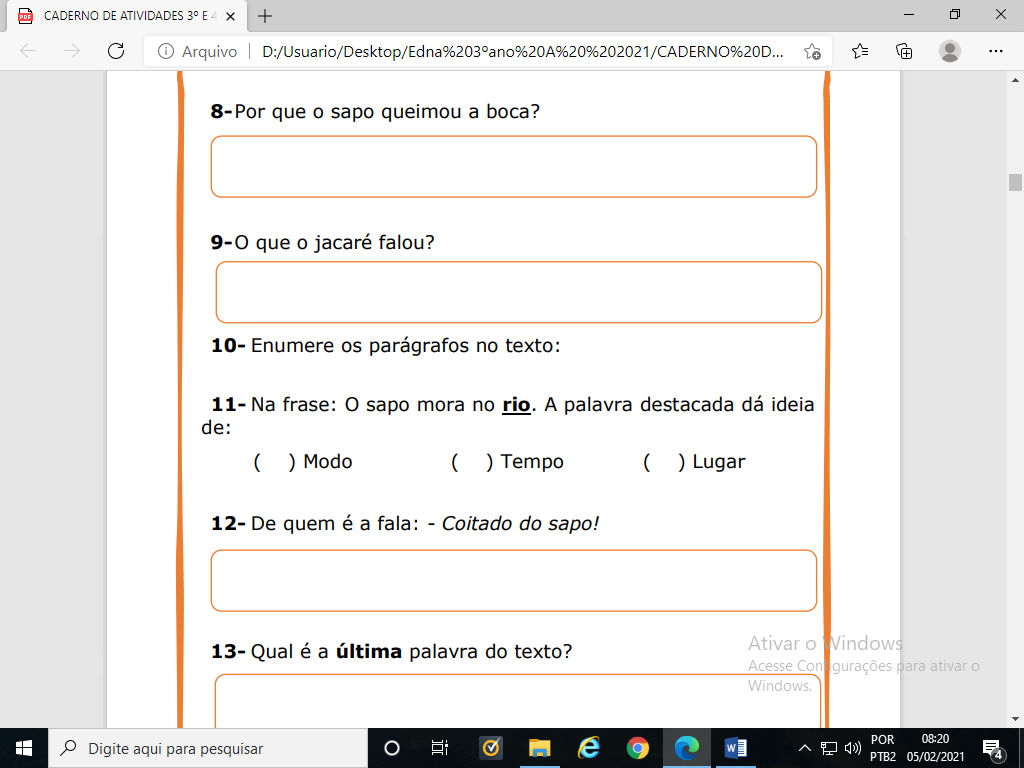 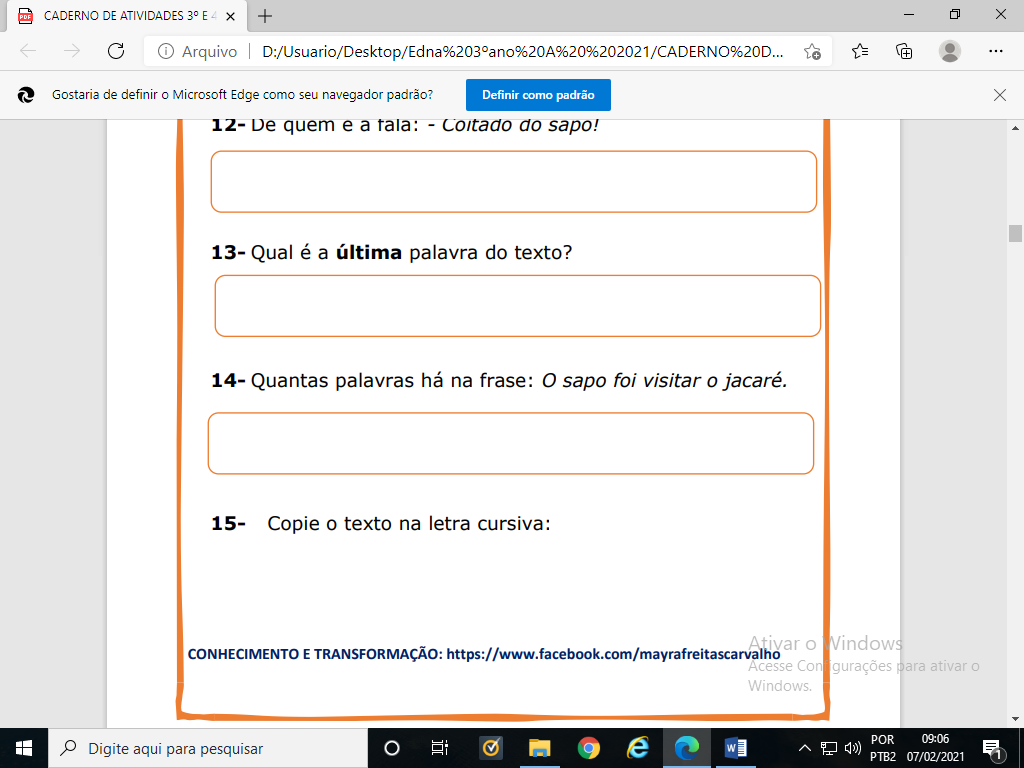     E.M.E.F.“PROFESSORA CLELIA MACHADO DE FREITAS”      PERIODO DE: 15/02 à 19/02/2021.      DISCIPLINA: LINGUA PORTUGUESA/MATEMÁTICA      PROFESSORA: EDNA M. CARONI MEDLIJ.      ALUNO (A): _____________________________      ANO: 3º ANO A.      DATA:  16/02/2021.Terça-feiraMatemática              Realize as atividades no caderno: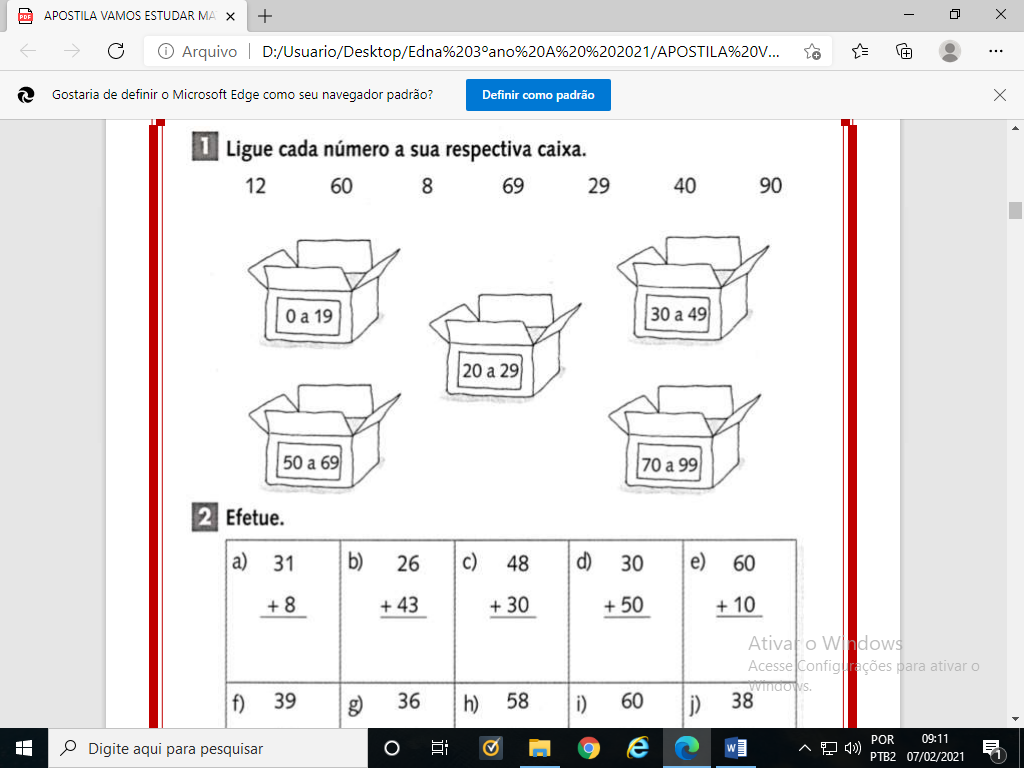 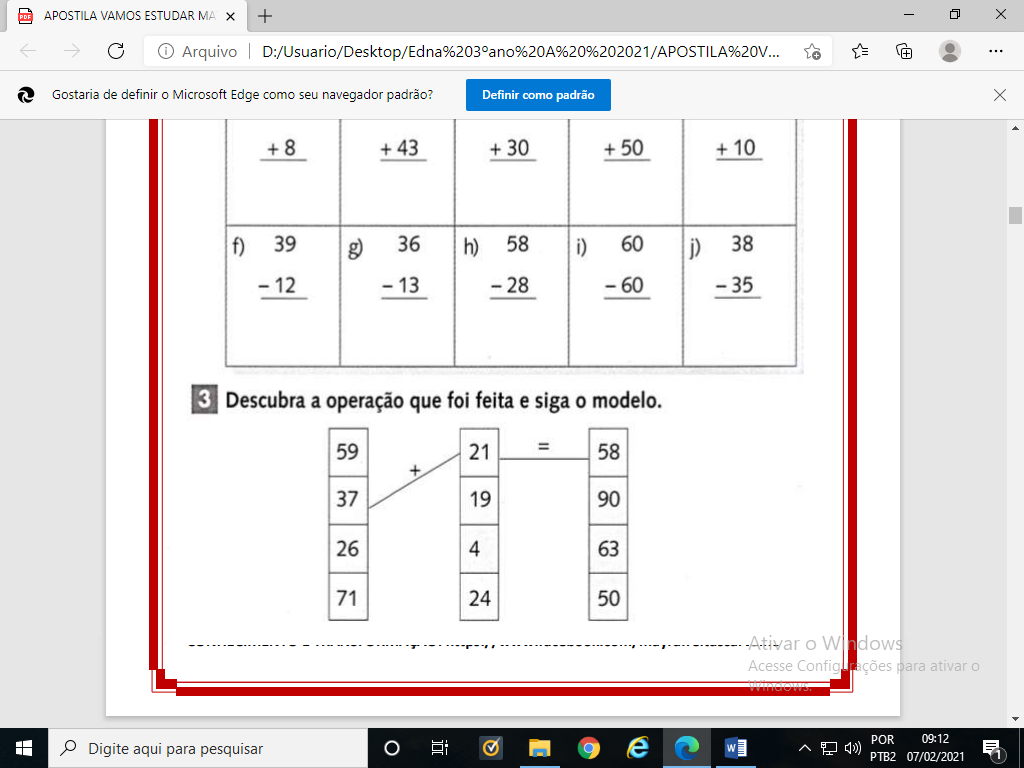 Português                Leia o texto e realize as atividades: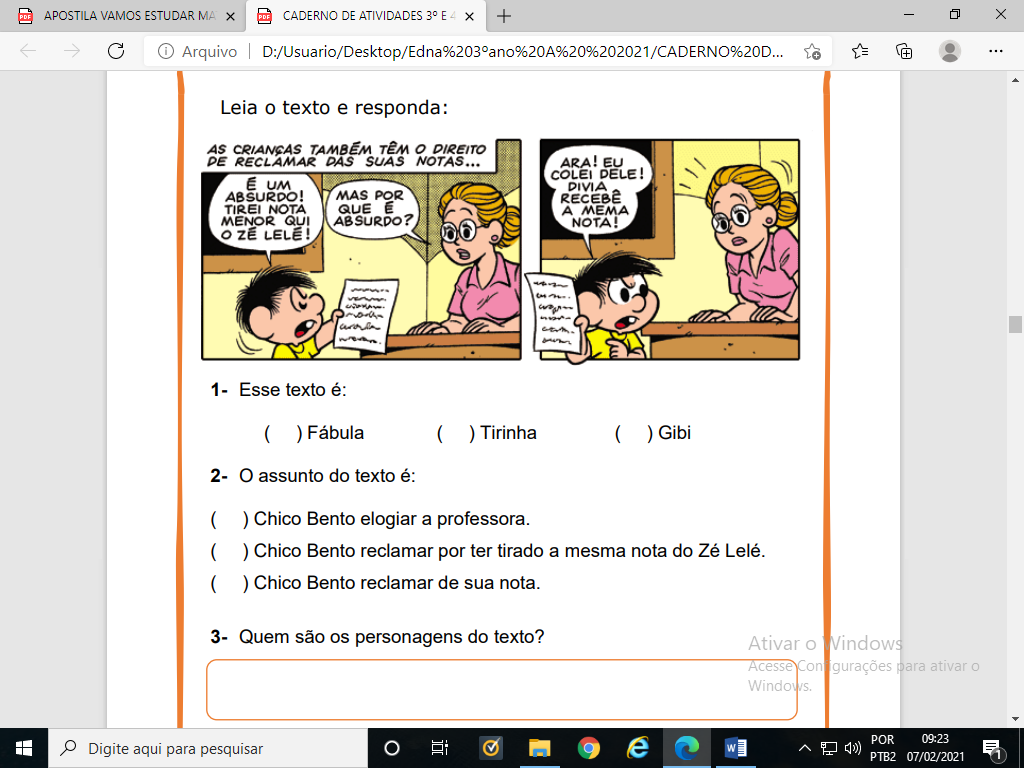 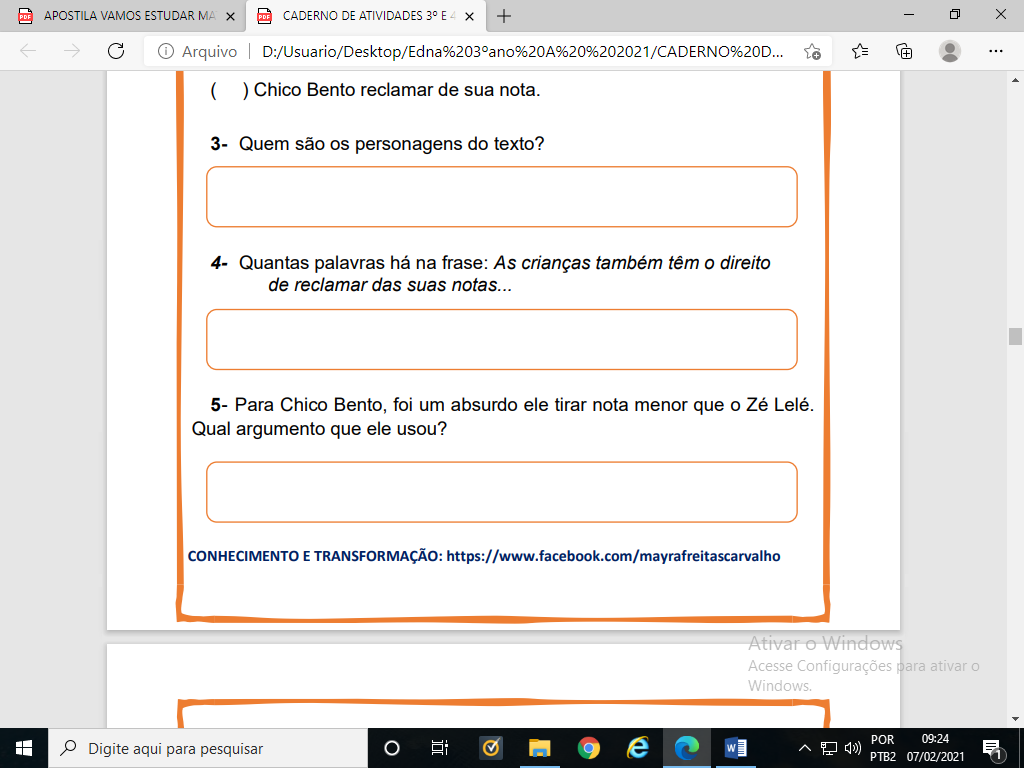    E.M.E.F.“PROFESSORA CLELIA MACHADO DE FREITAS”  PERIODO DE: 15/02 à 19/02/2021.  DISCIPLINA: LINGUA PORTUGUESA/MATEMÁTICA  PROFESSORA: EDNA M. CARONI MEDLIJ.  ALUNO (A): _____________________________  ANO: 3º ANO A.  DATA:  17/02/2021.Quarta-feiraMatemática e Português    Realize as atividades no caderno: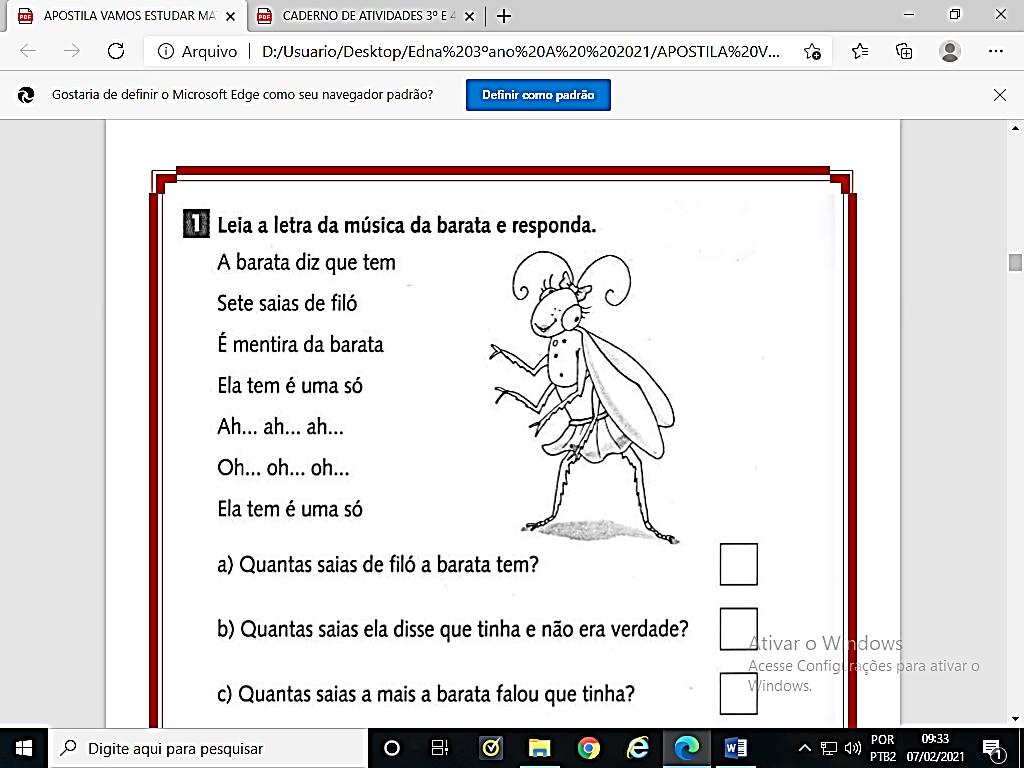 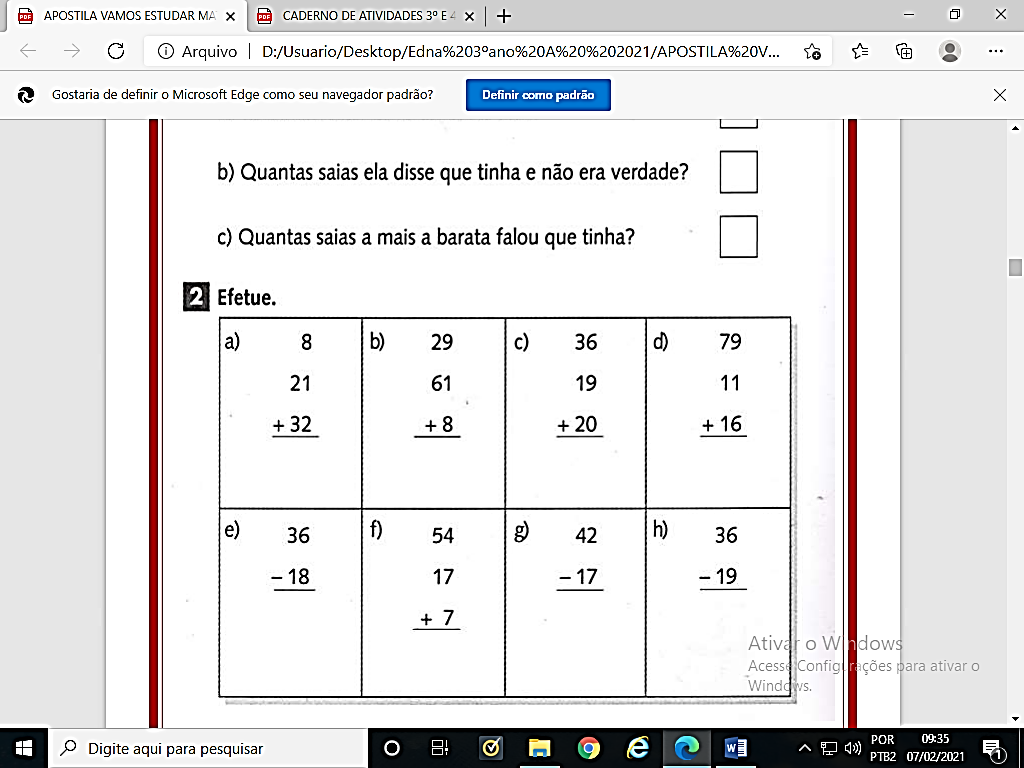 